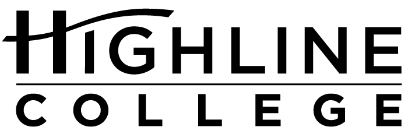 MEDIA RELEASEFOR RELEASE:	ImmediatelyDATE:	Oct. 17, 2019CONTACT:	Woody Moses: (206) 592-3649, wmoses@highline.edu	Raechel Dawson: (206) 592-3393, rdawson@highline.eduFrom Puget Sound Creatures to Climate ChangeFree Science on the Sound series offers range of topics at Highline’s MaST CenterDES MOINES, Wash. — Community members can hear from local, regional and national experts during free monthly presentations at Highline College’s Marine Science and Technology (MaST) Center. The Science on the Sound series focuses on topics of interest within the Puget Sound region. Each 45-minute presentation will begin at noon and is open to the public. 2019–20 Science on the Sound Series (12–12:45 p.m.):11/2/19: “Ocean pH in and Around the Port of Price Rupert” presented by Paul Covert, Fisheries Oceans Canada12/7/19: “Filling a Critical Need in the Pacific Northwest for Marine Wildlife” presented by Casey McClean, Rehab and Research1/4/20: “Race to Alaska” presented by Daniel Evans, Race to Alaska2/1/20: “Microplastics in the Salish Sea: Update After 10 Years” presented by Julie Masura, Center for Urban Waters3/7/20: “Annual MaST Center Writers Workshop” facilitated by Susan Landgraf, poet and former Highline College professor4/4/20: “Educator Motivations for Applying and Working at Point Defiance Zoo and Aquarium” presented by Joanne Park, MaST Center5/2/20: “Voices for the Sea Turtles: Marine Turtle Conservation in Pacific Mexico” presented by Vanessa Hunt, Central Washington University6/6/20: “From Climate Science to Climate Justice” presented by Heather Price, North Seattle College Highline’s MaST Center promotes understanding, appreciation and preservation of the marine environment through hands-on research, education and community activities that highlight the beauty, complexity and importance of the south Puget Sound ecosystem. Located on the Redondo Dock next to Salty’s, the MaST Center offers an aquarium, research space and a unique waterfront laboratory and classroom. It provides a venue to educate and engage the community in issues impacting Puget Sound, including coastal development, storm water runoff, marine pollution and salmon recovery. Address: 28203 Redondo Beach Drive S., Des Moines, Wash.Schedule is subject to change. For updates and more information, visit mast.highline.edu.# # #Highline College was founded in 1961 as the first community college in King County. With over 16,500 annual students and 350,000 alumni, it is one of the state’s largest institutions of higher education. The college offers a wide range of academic transfer, professional-technical education and applied bachelor’s degree programs. Alumni include former Seattle Mayor Norm Rice, entrepreneur Junki Yoshida and former Washington state poet laureate Sam Green.